INSTRUMENTO CONVOCATORIO/EDITAL PROCESSO LICITATÓRIO Nº 027/2021 PREGÃO ELETRÔNICO Nº: 013/2021 O MUNICÍPIO DE SÃO JOÃO DAS MISSÕES-MG, Pessoa Jurídica de Direito Público Interno, com sede Administrativa na Praça Vicente de Paula, 300, Bairro São Vicente, São João das Missões - MG, inscrito no CNPJ sob o No 01.612.486/0001-81, neste ato representado pelo Prefeito Municipal, Sr. Jair Cavalcante, torna público que fará a realização de licitação através da modalidade “Pregão Eletrônico”,  objetivando a seleção da proposta mais vantajosa, objetivando a Aquisição de equipamento de áudio, material esportivo, uniformes, material pedagógico, materiais gráficos e contratação de serviços de locação e montagem de palco, tenda, telão e serviços de alimentação, para a implantação e desenvolvimento do programa esporte e lazer da cidade PELC, conforme termo de convênio SICONV Nº879830/2018, conforme detalhado no anexo I – Termo de referência, em atendimento à solicitação da Secretaria Municipal de Esportes, Juventude e Lazer, objeto do Processo Licitatório nº 027/2021 – Pregão Eletrônico nº 013/2021, licitação esta do tipo “Menor Preço”, tendo como critério de julgamento por “Preço Unitário”, a ser regida pela Lei Federal n° 10.520/02, com aplicação subsidiária da Lei n° 8.666/93 e alterações, com aplicação subsidiária da Lei n° 8.666/93 e alterações Lei Complementar nº 123, de 14 de dezembro de 2006, e alterações dada pela Lei Complementar nº 147, de 07 de agosto de 2014, mediante ainda as condições estabelecidas no presente instrumento convocatório/edital e seus anexos, cujo” Propostas Comerciais de Preços e Documentação de Habilitação”, deverão serem inseridos na data, local e horário abaixo identificados.. S U M Á R I O 01 – Local e prazo para envio de envelopes 02 – Objeto03 – Condições para participação04 –Impugnação ao instrumento convocatório/edital05 – Da proposta: elaboração, envio e classificação                          06 –Da sessão pública de lances07 – Dos documentos de habilitação                          08 –Do julgamento09 – Dos recursos 10 – Da homologação e assinatura do contrato11 – Da formalização do contrato                          12 – Pagamento das despesas efetivamente contratadas13 – Das sanções administrativas14 – Dos recursos orçamentários15 – Do adiamento, revogação ou anulação da presente licitação16 - Casos omissos17 - Disposições finais18 – Publicações dos atos administrativos19 – ForoA N E X O SAnexo I – Termo de referênciaAnexo II – Minuta do contratoAnexo III Declaração de conhecimento dos ditames do instrumento convocatório/edital e seus anexos.Anexo IV– Declaração de cumprimento do inciso XXXIII do art. 7º da constituição federal                          Anexo V– Declaração de enquadramento em regime de tributação de      microempreendedor individual – MEI, microempresa - ME ou empresa de pequeno porte -EPP                          Anexo VI– Declaração de inexistencia de inidoneidade para contratar com a administração publica. MODELOS- Carta de credenciamento02. – Proposta de preços1. LOCAL E PRAZO DO ENVIO DOS ENVELOPES2. OBJETO2.1 constitui objeto desta licitação, a seleção da proposta mais vantajosa objetivando “Aquisição de equipamento de áudio, material esportivo, uniformes, material pedagógico, materiais gráficos e contratação de serviços de locação e montagem de palco, tenda e telão e serviços de alimentação, para a implantação e desenvolvimento do programa esporte e lazer da cidade PELC, conforme detalhado no anexo I – Termo de referência, e de acordo com o disposto no anexo extrato de contrato, e demais anexos, instrumentos estes que integram e completam o presente instrumento convocatório/edital para todos os efeitos legais e de direito, estimando o valor global da licitação em R$83.270,58 (oitenta e três mil duzentos e setenta reais e cinquenta e oito centavos).3. CONDIÇÕES PARA PARTICIPAÇÃO3.1. Não será admitida a participação da presente licitação:3.2  Pessoa jurídica cujos diretores, gerentes, sócios e responsáveis técnicos sejam servidores do Município de São João das Missões (MG), pregoeiro ou membro da equipe de apoio, bem como membro efetivo ou substituto da comissão permanente de licitação;3.3 Pessoa jurídica que estejam incursas em regime de falência ou concordata, ou que incida em proibição legal de contratar com a Administração Pública em geral. 3.4 Pessoa jurídica que tenha sido declarada inidônea para licitar ou contratar com a Administração Pública.3.5. A participação na licitação implica automaticamente na aceitação integral e irretratável dos termos e conteúdo deste instrumento convocatório/edital e seus anexos, a observância dos preceitos legais e regulamentos em vigor; e a responsabilidade pela fidelidade e legitimidade das informações e dos documentos apresentados em qualquer fase da licitação.3.6-A Prefeitura do Municipío de São João das Missões, não se responsabiliza pelo cadastro realizado junto ao provedor do sistema http://comprasbr.com.br.3.7-Todas as informações, suporte técnico e liberação de senha deverão ser obtidos junto à empresa administradora do sistema. O cadastro deverá ser realizado com antecedência para que não haja atraso na liberação da senha.4. IMPUGNAÇÃO DO ATO CONVOCATÓRIO/EDITAL4.1. Até 02 (dois) dias úteis antes da data fixada para recebimento das propostas, qualquer pessoa poderá solicitar esclarecimentos, providências ou impugnar este ato convocatório/edital, conforme prescreve o art. 12 do Decreto Federal nº 7.892/13, prazo este ratificado pelo Decreto Municipal nº118/2019, decreto este que regulamenta os procedimentos de pregão no âmbito municipal, devendo protocolar o pedido formal no Departamento de Licitações, localizado na Praça Vicente de Paula, 300, Bairro: Centro, São João das Missões(MG), ou através de meios eletrônicos (e-mail, fax e outros), cabendo ao Pregoeiro Oficial do Município decidir sobre o requerimento no prazo de 24 (vinte e quatro) horas conforme estabelece o § 1º do supra citado artigo.4.2. Caso seja acolhida a impugnação contra o ato convocatório/edital, será designada nova data para a realização do certame;4.3 A impugnação feita tempestivamente pelo proponente licitante não o impedirá de participar do processo licitatório, desde que após a apreciação da impugnação o processo siga seus tramites normais.5.  DA PROPOSTA:ELABORAÇÃO, ENVIO E CLASSIFICAÇÃO5.1-Após a divulgação do Edital, as licitantes encaminharão, exclusivamente por meio do sistema eletrônico, proposta de preços com a descrição do objeto ofertado e o preço, juntamente com os documentos de habilitação exigidos, até a data e o horário fixados para a abertura da sessão pública do Pregão quando, então, encerrar-se-á, automaticamente, a fase de recebimento de propostas.5.2-A proposta comercial deverá ser apresentada na forma e requisitos indicados nos subitens a seguir:Conter, em campo próprio do sistema, o preço unitário e total por item;No preço cotado já deverão estar incluídas eventuais vantagens e/ou abatimentos, impostos, taxas e encargos sociais, obrigações trabalhistas, previdenciárias, fiscais e comerciais, assim como despesas com transportes e deslocamentos e outras quaisquer que incidam sobre a contratação.Conter, em campo próprio destinado à descrição detalhada do objeto ofertado, a especificação complementar do objeto cotado;Conter a marca e o modelo do objeto cotado.5.3-A validade da proposta deverá ser de no mínimo 60(sessenta) dias, a contar da data da sessão de abertura desta licitação.5.4-Até a abertura da sessão, as licitantes poderão retirar ou substituir a proposta anteriormente apresentada.5.5-A licitante será responsável por todas as transações que forem efetuadas em seu nome no sistema eletrônico, assumindo como firmes e verdadeiras suas propostas, e os lances inseridos durante a sessão pública.5.6-A licitante deverá acompanhar as operações no sistema eletrônico durante o processo licitatório,responsabilizando-se pelo ônus decorrente da perda de negócios diante da inobservância de quaisquer mensagens emitidas pelo pregoeiro, pelo sistema, ou de sua desconexão.5.7-Será desclassificada a proposta que:Não atenda as especificações, os prazos e as condições definidos neste Edital;A desclassificação da proposta será fundamentada e registrada no sistema, com acompanhamento em tempo real por todos os participantes.A licitante cuja proposta seja desclassificada, ficará impedida de participar da sessão de lances, podendo fazer sua manifestação de intenção de recurso após a divulgação do vencedor do certame.No julgamento das propostas, o Pregoeiro poderá sanar erros ou falhas que não alterem a substância das propostas, mediante despacho fundamentado, registrado em ata e acessível a todos os participantes, atribuindo-lhes validade e eficácia para fins de classificação.Se todas as propostas forem desclassificadas, o(a) Pregoeiro(a) poderá fixar às licitantes o prazo de 08 (oito) dias úteis para a apresentação de novas propostas.Neste caso, o prazo de validade das propostas será contado a partir da nova data fixada para sua apresentação.As propostas com valor acima do proposto em edital, serão classificadas para lance, porém, serão desclassificadas na aceitação, caso seu último lance ultrapasse o valor máximo estabelecido no edital.A Proposta de Preços devidamente readequada aos preços ofertados, deverá ser entregue no prazo máximo de 2 (duas) horas, após a convocação do pregoeiro via sistema, deverá ser elaborada conforme modelo apensado deste edital, podendo a licitante apresentar suas propostas nos próprios formulários fornecidos ou em cópia literal do respectivo modelo, em papel timbrado da empresa.6.  DA SESSÃO PÚBLICA DE LANCES6.1-Encerrado o prazo de recebimento das propostas, o pregoeiro, via sistema eletrônico,dará início à Sessão Pública, na data e horário previstos neste Edital, verificando a validade das propostas conforme exigências do edital.6.2-Classificadas as propostas, terá início a fase competitiva para recebimento de lances, no endereço eletrônico e no dia e horário informados no preâmbulo deste Edital, quando então as licitantes poderão encaminhar lances exclusivamente por meio do sistema eletrônico, de valor correspondente ao MENOR PREÇO.6.3-Não poderá haver desistência dos lances ofertados, sujeitando-se a licitante desistente às penalidades constantes neste Edital, salvo por motivo justo e aceito pelo Pregoeiro.6.4-As licitantes poderão oferecer lances sucessivos, observado o horário fixado e as seguintes condições:A licitante somente poderá oferecer lance inferior ao último por ele ofertado e registrado pelo sistema;No caso de lances de mesmo preço, prevalecerá aquele que for recebido e registrado em primeiro lugar.6.5-Os lances a serem ofertados devem corresponder ao MENOR PREÇO POR ITEM.6.6-Durante o transcurso da sessão pública, as licitantes serão informadas, em tempo real, do valor do menor lance registrado, vedada a identificação da detentora do lance.6.7-Na fase de lances, no caso de evidente equívoco de digitação pelo licitante, em que este equívoco der causa a preço incompatível ou lance manifestamente inexequível, o preço compatível ou lance manifestamente inexequível poderá, motivadamente, ser excluído do sistema.6.8-Modo de disputa: Para o presente Pregão, será adotado para o envio de lances o Modo de Disputa Aberto, no qual as licitantes apresentarão lances públicos e sucessivos, com prorrogações, conforme o critério de julgamento definido neste Edital.6.9-A etapa de envio de lances na sessão pública terá duração de 10 (dez) minutos e, após isso, será prorrogada automaticamente pelo sistema eletrônico quando houver lance ofertado nos últimos 2 (dois) minutos do período de duração da sessão pública de lances.6.10-A prorrogação automática da etapa de envio de lances de que trata o subitem anterior será de 2 (dois) minutos e ocorrerá sucessivamente sempre que houver lances enviados nesse período de prorrogação, inclusive quando se tratar de lances intermediários.6.11-Na hipótese de não haver novos lances na forma estabelecida nos subitens anteriores, a sessão pública de lances será encerrada automaticamente.6.12-Encerrada a fase competitiva sem que haja a prorrogação automática pelo sistema eletrônico, o Pregoeiro poderá admitir o reinício da etapa de envio  de lances, em prol da consecução do melhor preço, mediante justificativa. O intervalo mínimo de diferença de valores entre os lances será de 1% (um por cento), e incidirá tanto em relação aos lances intermediários quanto em relação ao lance que cobrir a melhor oferta.6.13-Após a apresentação da proposta e dos lances não caberá desistência, salvo se por motivo justo, decorrente de fato superveniente e aceito pelo Pregoeiro.6.14-Se a proposta não for aceitável, ou for desclassificada, o Pregoeiro examinará a subsequente, e assim sucessivamente, até a apuração de uma proposta que atenda a este edital.7.  DOS DOCUMENTOS DE HABILITAÇÃO7.1-PARA COMPROVAÇÃO DA HABILITAÇÃO JURÍDICA:Cópia do RG e CPF do representante legal da Empresa;Tratando-se de procurador, apresentar procuração por Instrumento Público ou Particular;Ato constitutivo, estatuto ou contrato social em vigor, devidamente registrado na Junta Comercial da respectiva sede;No caso de empresário individual: inscrição no Registro Público de Empresas Mercantis, a cargo da Junta Comercial da respectiva sede;Em se tratando de Microempreendedor Individual—MEI: Certificado da Condição de Microempreendedor Individual CCMEI, na forma da Resolução CGSIM 16, de 2009, cuja aceitação ficará condicionada à verificação da autenticidade no sítio www.portaldoempreendedor.gov.br;Inscrição do ato constitutivo, no caso de sociedade civil, acompanhada de prova da diretoria em exercício;Decreto de autorização, em se tratando de empresa ou sociedade estrangeira em funcionamento no país;Prova de inscrição no Cadastro Nacional de Pessoas Jurídicas(CNPJ);Para comprovação do porte de Microempreendedores Individuais – MEI, Microempresas - ME e Empresas de Pequeno Porte - EPP, nos termos da Lei Complementar n.º 123/2006, deverão ser apresentados os seguintes documentos:Declaração de enquadramento em regime de Tributação de Microempreendedores Individuais – MEI, Microempresas - ME e Empresas de Pequeno Porte – EPP, nos termos do Anexo deste Edital;eCERTIDÃO SIMPLIFICADA DA JUNTA COMERCIAL do Estado sede da licitante, comprovando a condições de MICROEMPRESA – ME e EMPRESA  DE PEQUENOPORTE – EPP. Essa certidão, não poderá ter prazo de emissão superior a 60 (sessenta)dias.7.2-PARA COMPROVAÇÃO DA REGULARIDADE FISCAL E TRABALHISTA;Prova de regularidade conjunta, relativa a Tributos Federais, Dívida Ativa da União, e Contribuições Sociais (INSS), expedida pela Secretaria da Receita Federal;Certidão de Tributos Estaduais, expedida pela Secretaria de Estado da Fazenda, do domicílio ou sede do proponente, ou outra equivalente, na forma daLei;Certidão Negativa de Débitos Municipais, do domicílio ou sede do proponente, na forma daLei.Prova de regularidade relativa ao Fundo de Garantia por Tempo de Serviço (FGTS), demonstrando situação regular no cumprimento dos encargos sociais instituídos por Lei;Apresentar Certidão Negativa de Débitos Trabalhistas–CNDT, conforme prevê a Lei Federal nº. 12.440, de 07/07/2011.7.3-PARA QUALIFICAÇÃO ECONÔMICO FINANCEIRA:Certidão negativa de falência ou concordata expedida pelo distribuidor da sede do proponente com data de expedição não superior a 90 (noventa)dias.7.4-PARA QUALIFICAÇÃO TÉCNICA:Comprovação de aptidão mediante apresentação de Atestado de Capacidade Técnica, para fornecimento, compatível em características, quantidades e prazos com o objeto de licitação, expedido por pessoa jurídica de direito público ou privado, em nome da licitante. Os Atestados de Capacidade Técnica deverão conter o nº do CNPJ da licitante. Se o licitante for a matriz da empresa, deve estar em nome da matriz, se o licitante for filial, deve estar em nome da filial.7.5-DOCUMENTAÇÃO COMPLEMENTAR: CONFORME MODELOS EM ANEXODeclaração de conhecimento dos ditames do instrumento convocatório/edital e seus anexos.Declaração de cumprimento do inciso XXXIII do art. 7º da constituição federal Declaração de enquadramento em regime de tributação de      microempreendedor individual – MEI, microempresa - ME ou empresa de pequeno porte -EPP Declaração de inexistencia de inidoneidade para contratar com a administração publica Declaração que assume inteira RESPONSABILIDADE pela autenticidade de todos os documentos apresentados, e que compromete-se a manter, durante a execução do Contrato, em compatibilidade com as obrigações assumidas, todas as condições de habilitação e qualificação exigidas na licitação; tem conhecimento e se submete ao disposto na Lei Federal nº 8.078, de 11 de setembro de 1990 – Código de Defesa do Cosumidor, bem como ao edital e Anexos deste pregão.8. DO JULGAMENTO8.1-Após o encerramento dos lances, a licitante classificada em primeiro lugar, deverá encaminhar a proposta ajustada dos itens. Havendo a necessidade de envio de documentos de habilitação complementares, necessários à confirmação daqueles exigidos neste Edital e já apresentados, o licitante será convocado a encaminhá‐los, em formato digital, anexando-os no sistema do http://comprasbr.com.br, no prazo máximo de 02 (duas) horas, contado da solicitação do Pregoeiro no sistema eletrônico.8.2-A documentação referente à habilitação deverá ser anexada previamente no sistema, juntamente com a proposta, conforme artigos 25 e 26 do Decreto 10.024/2019. A licitante que não o fizer será inabilitada.8.3-O Pregoeiro realizará a aceitação e habilitação, verificando o atendimento das condições de habilitação da licitante vencedora, mediante a análise da documentação encaminhada.8.4-As MICRO EMPRESAS E EMPRESAS DE PEQUENO PORTE, terão assegurado o prazo de 5 (cinco) dias úteis, prorrogável por igual período, a pedido da interessada e a critério do pregoeiro, para regularização da documentação referente à REGULARIDADE FISCAL, pagamento ou parcelamento do débito e emissão de eventuais certidões negativas ou positivas com efeito de negativas, conforme LCP 147/2014. As certidões de regularidade fiscal, deverão ser apresentadas, mesmo com validade vencida.8.5-A não-regularização da documentação fiscal da MPE no prazo previsto, implicará a decadência do direito à contratação, sem prejuízo das sanções cabíveis, sendo facultado a convocação dos licitantes remanescentes, na ordem de classificação, ou revogar a licitação.8.6-Com a finalidade de verificar se existe restrição da licitante ao direito de participar em licitações ou celebrar contratos com a Administração Pública, será efetuada consulta ao Tribunal de Contas do Estado de Minas Gerais– Cadastro de Impedidos de Licitar com a Administração Pública e portal http://www.portaltransparencia.gov.br/sancoes/ceis.8.7-Não será habilitada a empresa que:Não comprove a regularidade da documentação habilitatória por ocasião de  sua verificação;Esteja com o direito de licitar e contratar com a Administração Pública suspenso ou tenha sido declarada inidônea para licitar ou contratar com a Administração Pública, no âmbito Federal, Estadual, Municipal ou do Distrito  Federal;Deixe de apresentar a documentação solicitada, apresente-a incompleta ou em desacordo com as disposições deste Edital.Se a licitante desatender às exigências de habilitação, será inabilitada e o Pregoeiro examinará as condições de habilitação das demais proponentes, na ordem de classificação e assim sucessivamente, até que uma licitante atenda plenamente às exigências do Edital.8.8-Os documentos de habilitação deverão estar em nome da licitante, com o número do CNPJ e o respectivo endereço referindo-se ao local da sede da empresa licitante. Não aceitará, portanto, que alguns dos documentos se refiram a matriz e outros a filial ou a empresa a qual a licitante seja sucessora por qualquer processo de alteração societária, todos os documentos deverão estar em dia e dentro da validade na data da solicitação, pelo(a)pregoeiro(a).8.9-Os documentos eletrônicos produzidos com a utilização de processo de certificação disponibilizado pela ICP-Brasil, nos termos da Medida Provisória nº2.200, de 24 de agosto de 2001, serão recebidos e presumidos verdadeiros em relação aos signatários, dessa forma os documentos poderão ser digitalizados e enviados por e-mail: licitacao@saojoaodasmissoes.mg.gov.br, dispensando- se o envio de cópias autenticadas via correio.9- DOS RECURSOS9.1-Atendidas plenamente todas as condições do edital, e após a divulgação da licitante vencedora deste PREGÃO ELETRÔNICO, qualquer licitante poderá manifestar motivadamente a intenção de recorrer, desde que devidamente registrada a síntese de suas razões no sistema eletrônico, endereço http://comprasbr.com.br.9.2-Após a habilitação da empresa primeira colocada, será concedido o prazo de 20(vinte) minutos para as demais licitantes manifestarem a intenção em recorrer.9.3-A recorrente que tiver sua manifestação de intenção de recurso aceita pelo Pregoeiro será concedido o prazo de 03 (dia) dias úteis para apresentar Razões de Recurso, facultando-se às demais licitantes a oportunidade de apresentar contrarrazões em igual número de dias, que começarão a correr do término do prazo da recorrente, sendo-lhes assegurada vista imediata dos elementos indispensáveis à defesa dos seus interesses.9.4-A falta de manifestação motivada da licitante, no prazo estabelecido, importará a decadência do direito de recurso ficando o pregoeiro autorizado a adjudicar o objeto ao licitante declarado vencedor.9.5-A recorrente deverá encaminhar as razões do recurso por e-mail licitacao@saojoaodasmissoes.mg.gov.br na sede do licitador.9.6-Qualquer recurso contra decisão do Pregoeiro não terá efeito suspensivo, salvo nos casos de habilitação ou inabilitação do licitante ou julgamento das propostas, podendo a autoridade competente, motivadamente e presente as razões de interesse público, atribuir  ao recurso interposto eficácia suspensiva.9.7-O acolhimento de recurso importará na invalidação apenas dos atos insuscetíveis de aproveitamento.9,8-Decididos os recursos, e constatada a regularidade dos atos procedimentais, o resultado da licitação será submetido para homologação da autoridade competente.9.9-A decisão em grau de recurso será definitiva e dela dar-se-á conhecimento aos interessados, por e-mail e publicação no site (www.saojoaodasmissoes.mg.gov.br) da Prefeitura Municipal.10. DA HOMOLOGAÇÃO E ASSINATURA DO CONTRATO10.1-O resultado da licitação será submetido à consideração da autoridade competente da PREFEITURA MUNICIPAL, para fins de homologação.10.2-Após a homologação do resultado da licitação, a licitante classificada em primeiro lugar terá o prazo de 02 (dois) dias úteis, a contar da data do recebimento da convocação pela CONTRATANTE, para assinar o contrato, conforme minuta.10.3-A convocação será feita por emissão e encaminhamento do contrato ao fornecedor.10.4-Poderá a licitante ser desclassificada até a contratação, se a CONTRATANTE tiver conhecimento de fato ou circunstância superveniente que desabone sua regularidade fiscal, trabalhista, jurídica, qualificação técnica e/ou econômico-financeira.10.5-Se o fornecedor primeiro colocado se recusar a assinar o contrato, sem prejuízo das sanções aplicáveis, poderão ser convocados os demais fornecedores, obedecida a ordem de classificação.10.6-A recusa injustificada da primeira classificada em assinar o contrato dentro do prazo estabelecido,caracterizará o descumprimento total da obrigação assumida, sujeitando-se a licitante às penalidades previstas neste Edital.11- DA FORMALIZAÇÃO DO CONTRATO11.1-Homologada a licitação, será formalizada o contrato, conforme Minuta em ANEXO, com características de compromisso para a contratação, com o fornecedor primeiro classificado .11.2-No caso do fornecedor primeiro classificado, depois de convocado, não comparecer ou se recusar a assinar o Contrato, sem prejuízo das cominações a ele previstas neste Edital, a Prefeitura Municipal de São João das Missões convocará os demais licitantes, na ordem de classificação, mantido o preço do primeiro classificado na licitação.11.3-O fornecedor terá seu contrato cancelado quando descumprir as condições do Contrato, não retirar a nota de empenho no prazo estipulado ou não reduzir o preço contratado quando esse se tornar superior aqueles praticados no mercado.12- PAGAMENTO DAS DESPESAS EFETIVAMENTE CONTRATADAS12.1 O pagamento das despesas efetivamente contraídas, serão pagas pela Tesouraria do Município, através deposito bancário ou TED em nome contratada, no prazo de até 30 (trinta) dias contados da nota fiscal devidamente empenhada e acompanhada da respectiva ordem de fornecimento emitida por servidor do departamento de compras do Município.13- DAS SANÇÕES ADMINISTRATIVAS13.1. Com fundamento nas leis no. 10.520, de 17/07/2002, e no. 8.666, de 21/06/1993, poderão ser aplicadas à Contratada, as sanções abaixo, pela inobservância das condições estabelecidas para o objeto a ser contratado, a saber:Advertência, nos casos de menor gravidade;Suspensão do direito de licitar e impedimento de contratar com a Administração, pelo prazo de até cinco anos, se convocada dentro do prazo de validade de sua proposta e :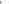 não assinar o contrato;deixar de entregar documentação exigida no edital;apresentar documentação falsa;ensejar o retardamento da execução de seu objeto;não mantiver a proposta;falhar ou fraudar na execução do objeto;comportar-se de modo inidôneo;b.8. fizer declaração falsa ou cometer fraude fiscal;O atraso injustificado no cumprimento do objeto sujeitará o fornecedor à multa de 0,5% (cinco décimos por cento), por dia que exceder ao prazo fixado, calculada sobre o valor do(s) lotes(s) prejudicado(s) pela conduta da Contratada, até o cumprimento do objeto, obedecendo ao limite máximo de 20% (vinte por cento). Limite que ultrapassado, poderá ensejar a rescisão contratual pela Contratante;Multa de até 20% (vinte por cento) do valor do(s) lote(s) prejudicado(s) pela conduta da Contratada:pela recusa no recebimento da nota de empenho dentro do prazo de validade da contratação;pela não assinatura do contrato e de seus aditivos, no prazo estabelecido no edital;pela entrega do objeto fora das especificações estabelecidas no edital de licitação e seus anexos;Declaração de inidoneidade para licitar ou contratar com a Administração Pública, enquanto perdurarem os motivos determinantes da punição ou até que seja promovida a reabilitação perante a própria autoridade que aplicou a penalidade. Será concedida sempre que o contratado ressarcir a Administração pelos prejuízos resultantes e depois de decorrido o prazo da sanção aplicada, com base no inciso ―b2 acima.A sanção da declaração de idoneidade é de competência exclusiva da Prefeitura de São João das Missões, facultada a defesa do interessado no respectivo processo, no prazo de 10 (dez) dias da abertura de vista, podendo a reabilitação ser requerida após 2 (dois) anos de sua aplicação. As sanções previstas nas alíneas "b" e "e" poderão ser aplicadas também nas hipóteses de que trata o artigo 88 da Lei no 8.666/93.As multas serão cobradas através de descontos da parcela do pagamento mensal devido. Quando aplicada no último mês do pagamento, poderá ser retida do último pagamento devido. Não havendo nenhuma garantia e se o pagamento já houver sido realizado, a multa deverá ser depositada na conta do Município de São João das Missões, pela Contratada, a ser fornecida pela Secretaria Municipal responsável. Tendo o serviço finalizado ou fornecimento realizado e o último pagamento já houver sido realizado, a multa poderá ser cobrada na via judicial /por execução fiscal;No caso da penalidade de multa, em face dos elevados custos administrativos dos processos para análises e aplicação de sanções, o valor mínimo da multa aplicada será de R$ 1.000,00 (um mil reais).As penalidades serão obrigatoriamente registradas no SICAF e, nos casos de suspensão de licitar, o Licitante / Contratado deverá ser descredenciado por igual período, sem prejuízo das multas previstas no Edital e das demais cominações legais.Será assegurado ao licitante/fornecedor, previamente à aplicação das penalidades mencionadas, o direito ao contraditório e à ampla defesa.A aplicação de uma das penalidades previstas neste item não exclui a possibilidade de aplicação de outras.A imposição de qualquer sanção administrativa à Contratada implica na impossibilidade de emissão, em favor da empresa, de Atestado de Capacidade Técnica, pelo período de 2 (dois) anos, contados da data da imposição da sanção pelo Município de São João das Missões.14- DOS RECURSOS ORÇAMENTÁRIOS14.1-As despesas decorrentes da aquisição do objeto desta licitação, correrão por conta da dotação orçamentária ;071127.812.0039.2071--Manut. Serviços Esportes Municipais3339030000000-Material de Consumo. Ficha-215071127.812.0039.2071-Manut. Serviços de esportes municipais3339039000000-Outros serviços de terceiros - pessoa jurídica 0124 transferências de convênios 220-8071127.812.0039.3032-Equip. Div. /serv. Esportes municipais3449052000000-Equipamentos e material permanente 0124 transferências de convênios 651-315- DO ADIAMENTO, REVOGAÇÃO OU ANULAÇÃO DA PRESENTE LICITAÇÃO15.1. A Autoridade Máxima Municipal, observadas razões de conveniência e oportunidade devidamente justificadas, poderá revogar a qualquer momento o presente procedimento, ou declarar a sua nulidade por motivo de ilegalidade mediante despacho fundamentado.15.2. A anulação do procedimento convocatório/edital vincula à do instrumento contratual.16. CASOS OMISSOS16.1. Os casos omissos, assim como as dúvidas, serão resolvidos com base na Lei Federal de Licitação nº 8.666/93, e demais cominações legais, cujas normas ficam incorporadas ao presente instrumento convocatório/edital e ao anexo –contrato administrativo, ainda que delas não se faça aqui menção expressa.17. DISPOSIÇÕES FINAIS17.1. A participação na licitação importa em total, irrestrita e irretratável submissão das proponentes licitantes às condições deste instrumento convocatório/edital e seus anexos.17.2. A proponente licitante é responsável pela fidelidade e legitimidade das informações e dos documentos apresentados em qualquer fase da licitação.17.3. Reserva-se ao Pregoeiro Oficial do Município, o direito de solicitar durante o julgamento do certame informações complementares.17.4. No interesse da Administração, sem que caiba aos participantes qualquer reclamação ou indenização, poderá ser:17.4.1. Adiada a data da abertura desta licitação.17.4.2. Alterada as condições do presente edital com fixação de novo prazo para a sua realização.17.5. Não se permitirá a qualquer das proponentes licitantes solicitar a retirada de envelopes ou cancelamento de propostas após a sua entrega.17.6. As normas que disciplinam este Pregão Eletrônico serão sempre interpretadas em favor da ampliação da disputa entre os interessados, desde que não comprometam o interesse da Administração, a finalidade e a segurança da contratação.18. PÚBLICAÇÕES DOS ATOS ADMINISTRATIVOS18.1. Com exceção do extrato do contrato administrativo que será publicado no Diário de Imprensa Oficial da união, Diário oficial do estado de Minas Gerais e quadro de aviso localizado no hall de entrada do prédio onde funciona a Prefeitura Municipal de São João das Missões-MG, demais atos administrativos, dentre eles (termo de adjudicação, termo de homologação e resultado do processo), serão publicados somente no quadro de aviso da Prefeitura conforme prescreve o art. 88 da Lei Orgânica Municipal, bem como será veiculado no site oficial do Município www. saojoaodasmissoes.mg.gov.br . 19. FORO19.1 Fica eleito o foro da Comarca de Manga/MG, para dirimir qualquer dúvida ou conflito acerca do presente instrumento convocatório/edital, sob renúncia de qualquer outra por melhor condições a que venha oferecer.19.2 Qualquer informação e/ou esclarecimento relativo a este Instrumento convocatório/edital, deverá ser solicitada via e-mail licitacao@saojoaodasmissoes.mg.gov.br e as respostas serão dadas pelo departamento de licitação no mesmo e-mail e, para conhecimento público, será veiculada no site oficial do Município www.saojoaodasmissoes.mg.gov.br.São João das Missões, 14 de abril de 2021.___________________________________Paulo Sérgio Gomes dos Santos Pregoeiro Oficial do MunicípioPortaria nº: 323, de 11/01/2021___________________________________Jair Cavalcante BarbosaPrefeito MunicipalTERMO DE REFERÊNCIAOBJETO:Aquisição de equipamento de áudio, material esportivo, uniformes, material pedagógico, materiais gráficos e contratação de serviços de locação e montagem de palco, tenda, telão e serviços de alimentação, para a implantação e desenvolvimento do programa esporte e lazer da cidade PELC, conforme termo de convênio SICONV Nº879830/2018. Através da Prefeitura Municipal de São João das Missões-MG, com a organização e Coordenação da Secretaria Municipal de Esportes e Juventude.FUNDAMENTAÇÃO LEGAL:A aquisição de bens e serviços tem amparo legal disposto na Lei nº 10.520, de 17 de julho de 2002, especialmente os Decretos nº 5.450, de 31 de maio de 2005 e 3.555, de 08 de agosto de 2000 e suas alterações posteriores, da Lei 8.666, de 21 de julho de 1993 e suas alterações posteriores.JUSTIFICATIVA:A presente aquisição destina-se a sanar as necessidades de materiais e serviços para o desenvolvimento do Programa Esporte e Lazer da Cidade – PELC (Povos Indígenas) do município de São João das Missões e atender a demanda da população Indígena Xakriabá, com o acesso a atividades esportivas, recreativas e culturais.DA APRESENTAÇÃO DAS PROPOSTAS DE PREÇOS:4.1 – Na proposta de preços deverá constar os bens especificados de forma clara, cotados em conformidade com este Termo de Referência, com o edital e seus anexos, citando marca e modelo ou outra característica que possa identificar o material, a quantidade solicitada, o valor unitário e total, em moeda nacional, em algarismo, já considerando todas as despesas, tributos, fretes, transportes e demais despesas que incidam direta ou indiretamente sobre os produtos, mesmo que não estejam registrados neste documento.Os materiais deverão obedecer às características técnicas correspondentes aos elementos contidos nas especificações expressas no Termo de Referência.A Prefeitura Municipal de São João das Missões, através do Secretaria Municipal de Esportes e Juventude, poderá se valer da analise técnica dos bens propostos antes da adjudicação e homologação da licitante para verificação do atendimento das especificações mínimas constantes neste termo de referência.A empresa vencedora no processo de licitação deverá fornecer produtos de boa qualidade e se responsabilizar pelo fornecimento da garantia.Será considerada vencedora a licitante que apresentar o menor valor, por item, desde que atenta as exigências contidas neste Termo de Referencia e no edital do Pregão.DAS OBRIGAÇÕES DA CONTRATADA:Executar o objeto observando rigorosamente o cumprimento das responsabilidades, encargos, prazos e especificações técnicas e em conformidade com as condições do edital e seus anexos, do contrato e das demais cominações legais.Dar início à execução do fornecimento e entrega dos materiais adquiridos conforme especificação, marca e preço, bem como no prazo estabelecido neste Termo de Referência, quando solicitado, de uma só vez, no prazo máximo de 05 (cinco) dias, a contar da data de recebimento da Nota de Empenho (Ordem de Compra) expedida pela CONTRATANTE eenviada através de endereço eletrônico,A CONTRATADA deverá entregar o Objeto Contratado nos locais determinados pela CONTRATANTE.Substituir ou reparar o objeto contratado que comprovadamente apresente condições de defeito ou em desconformidades com as especificações deste termo e padrões de qualidade exigidos, com defeito, vicio ou má qualidade, no prazo de 10 (dez) dias contados da sua notificação.Cientificar, por escrito, dentro do prazo de 24 horas a fiscalização da CONTRATANTE quaisquer ocorrência anormal verificada na execução dos fornecimentos, independentemente da comunicação verbal, sob pena de multa.Prestar imediatamente as informações e os esclarecimentos que venham a ser solicitados pela CONTRATANTE, salvo quando implicarem as indagações de caráter técnico, hipótese em que serão respondidas no prazo de 24 (vinte e quatro) horas.A CONTRATADA não poderá subcontratar, ceder ou transferir o Objeto do Contrato, no todo ou em parte a terceiros, sem anuência da CONTRATANTE, sob pena de rescisão.Cumprir, quando for o caso, as condições de garantia do objeto, responsabilizando-se pelo período oferecido em sua proposta comercial, observando o prazo mínimo Exigido pela administração.Providenciar a substituição de qualquer profissional envolvido na execução do objeto contratual, cuja conduta seja considerada indesejável pela fiscalização da CONTRATANTE.Responder por todas as despesas diretas e indiretas que incidam ou venham a incidir sobre a execução contratual, inclusive as obrigações relativas a salários, pagamentos de recursos humanos, Previdência Social, impostos, encargos sociais, transporte e outras providências, respondendo obrigatoriamente pelo fiel cumprimento das leis trabalhistas e especificas de acidente de trabalho e legislação correlata, aplicáveis ao pessoal empregado na execução contratual, previdenciários e de ordem de classe, indenizações e quaisquer outras que forem devidas aos seus empregados no desempenho dos serviços objeto do contrato, ficando a CONTRATANTE isentam de qualquer vínculo empregatício com os mesmos.DAS OBRIGAÇÕES DA CONTRATANTE:Solicitar a execução do objeto à CONTRATADA através da emissão da Nota de Empenho(Ordem de Compra).Proporcionar à CONTRATADA todas as condições necessárias ao pleno cumprimento das obrigações decorrente do objeto contratual, consoante estabelece a Lei Federal Nº 8.666/93 e suas alterações posteriores.Fiscalizar a execução do objeto contratual através de sua unidade competente, podendo, em decorrência solicitar providências da CONTRATADA, que atenderá ou justificará de imediato.Rejeitar os produtos que não atendam aos requisitos constantes das especificações constantes do Termo de Referência.Designar servidores da Secretaria Municipal de Esportes e Juventude para acompanhar o fornecimento dos produtos.Notificar a CONTRATADA, de qualquer irregularidade decorrente da execução do objeto contratual.Efetuar os pagamentos devidos a CONTRATADA nas condições estabelecidas neste instrumento.Indicar os locais e horários em que deverão ser entregue os produtos.A data e horário para entrega das mercadorias deverão ser agendados previamente com o Setor de através dos telefones: (38)3613-8230, ocorrendo a entrega no endereço do Departamento de Compras e Licitação da Prefeitura Municipal de São João das Missões no horário de 8:00 às 12:00h e encontra-se situado à Praça Vicente de Paula, n.º 300, Centro, São João das Missões-MG.DAS SANÇÕES ADMINISTRATIVAS:A(s) empresa(s) vencedora(s) da licitação ficará(m) sujeita(s) às penalidades previstas no edital, em casos de inexecução parcial ou total das condições pactuadas, garantida a prévia defesa e o contraditório em regular processo administrativo, sem prejuízo da responsabilidade civil e criminal que seu (s) ato (s) ensejar (em) no total ou parcial do objeto deste Pregão, a Administração Pública Municipal poderá, garantida a prévia defesa, aplicar à CONTRATADA as seguintes sanções:Advertência.Multa de 0,3% (zero virgula três por cento) por dia de atraso e por ocorrência de fato em desacordo com o proposto e o estabelecido no edital, até o máximo de 10%( dez por cento) sobre o valor total da nota de empenho, recolhida no prazo máximo de 15 (quinze) dias decorridos, uma vez comunicada oficialmente.Multa de 10% (dez por cento) sobre o valor total da nota de empenho, no caso de inexecução total ou parcial do objeto contratado, recolhida no prazo de 15 (quinze) dias corridos, contados a partir da comunicação oficial.Declaração de inidoneidade para licitar ou contratar com a Administração Pública enquanto perdurarem os motivos determinantes da punição ou até que seja promovida a reabilitação perante a própria autoridade que aplicou a penalidade, que será concedida sempre que a CONTRATADA ressarcir a entidade contratante e pelos prejuízos resultantes e após decorrido o prazo da sanção aplicada com base no subitem anterior.Ficará impedida de licitar e de contratar com a Administração Pública deste município, pelo prazo de até 5 (cinco) anos, garantindo o direito prévio de licitação e da ampla defesa, enquanto perdurarem os motivos determinantes da punição ou até que seja promovida a reabilitação perante a própria autoridade que aplicou a penalidade, a licitante que:Ensejar o retardamento da execução do objeto deste pregão.Não mantiver a proposta injustificadamente.Comportar-se de modo idôneo.Fazer declaração falsa.Cometer fraude fiscal.Falhar ou fraudar na execução do contrato.Por descumprimento dos prazos e condições previstos neste pregão, principalmente, a CONTRATADA estará sujeita às penalidades tratadas na condição anterior.Comprovado impedimento ou reconhecida força maior, devidamente justificado e aceito pela mesma, em relação a um dos itens arrolados na condição do subitem 7.2, a licitante vencedora isenta das penalidades mencionadas.As sanções de advertência, suspensão temporária de participar de licitação, e impedimento de contratar com a Administração Pública deste município, e declaração de inidoneidade para licitar ou contratar com a administração pública poderão ser aplicadas a licitante vencedora juntamente com as de multa, descontando a dos pagamentos a serem efetuados.A penalidade será obrigatoriamente registrada no Cadastro de Fornecedores de Bens e Serviços do município de São João das Missões e no caso de suspensão de licitar, o licitante deverá ser descredenciado por igual período, sem prejuízo das multas previstas neste Edital e no Contrato das combinações legais.A recusa sem motivos justificados da convocada em aceitar ou retirar a Nota de Empenho dentro do prazo estabelecido caracteriza o descumprimento total da obrigação assumida, sujeitando-a as penalidades aludidas no item 7 deste instrumento.DO PAGAMENTO:Os pagamentos serão realizados à medida que os produtos forem solicitados, conforme as necessidades da Contratante, mediante apresentação da Nota Fiscal e a fatura correspondente que deverão vir acompanhadas dos seguintes documentos: a) Certidão do FGTS-CRF; b) Certidão Conjunta de Débitos relativos a Tributos Federais; c) Divida Ativa da União; e d) Certidão Negativa de Débito, relativo às contribuições previdenciárias.Caso a fatura seja aprovada pelo Ordenador de Despesas, o pagamento será efetuado até 30 (trinta) dias após o protocolo da Fatura pela CONTRATADA.Qualquer atraso ocorrido na apresentação da Nota Fiscal/Fatura, ou dos documentos exigidos como condição para pagamento por parte da CONTRATADA, importará em prorrogação automática do prazo de vencimento da obrigação do CONTRATANTE.O pagamento será efetuado em até 30 (trinta) dias contados da data da apresentação da nota fiscal/fatura devidamente atestada pelo gestor da contratação, por meio de ordem bancária, creditado em favor do prestador de serviço, devendo para tal ficar explícito o nome e os dados da conta bancária (nº da agência e o nº da conta bancária, e o banco) do fornecedor para que seja efetivado o pagamento/crédito.DOS RECURSOS ORÇAMENTÁRIOS:As despesas correntes da contratação, objeto desta licitação, correrão à conta das seguintes dotações Orçamentárias: 071127.812.0039.2071--Manut. Serviços Esportes Municipais3339030000000-Material de Consumo. Ficha-215071127.812.0039.2071-Manut. Serviços de esportes municipais3339039000000-Outros serviços de terceiros - pessoa jurídica 0124 transferências de convênios 220-8071127.812.0039.3032-Equip. Div. /serv. Esportes municipais3449052000000-Equipamentos e material permanente 0124 transferências de convênios 651-3DA FISCALIZAÇÃO:A execução contratual será acompanhada e fiscalizada pela Secretaria Municipal de Esportes e Juventude, através de servidor, especialmente designado para este fim pela CONTRATANTE, de acordo com o estabelecido no art. 67, da Lei Federal nº 8.666/1993.LOCAL E PRAZO PARA ENTREGA DOS PRODUTOS:O objeto contratual deverá ser entregue em conformidade com as especificações estabelecidas deste instrumente, conforme a execução do objeto ou de acordo com a necessidade da CONTRATANTE no prazo de 05 (cinco) dias contado a partir do recebimento da nota de empenho ou instrumento hábil (ordem de compra). O objeto licitado deverá ser entregue no local designado pelo Departamento de Compras e Licitação da Prefeitura Municipal de São João das Missões.Os atrasos ocasionados por motivo de força maior ou caso fortuito, desde que justificados, até 01 (um) dia útil antes do término do prazo de entrega, e aceitos pela contratante, não serão considerados como inadimplemento contratual.A contratada deverá anexar à nota fiscal, uma cópia da solicitação e do contrato na entrega do produto.RECEBIMENTO DOS PRODUTOS:Os produtos serão recebidos por servidor designado pelo Departamento de Esportes da Secretaria Municipal de Esportes e Juventude,.A contratada deverá entregar os produtos no horário das 08h00min às 12h00min e 14h00min às 17h00min, de segunda a sexta-feira, sob quaisquer pretextos, não serão recebidos produtos fora do expediente de trabalho.PROVISORIAMENTE, mediante recibo, para efeito de posterior verificação da conformidade do objeto contratual com as especificações, devendo ser feito por pessoa credenciada pela contratante.DEFINITIVAMENTE, sendo expedido termo de recebimento definitivo, após a verificação da qualidade e da quantidade do objeto, certificando-se de que todas as condições estabelecidas foram atendidas e conseqüente aceitação das notas fiscais pelo gestor da contratação, devendo haver rejeição no caso de desconformidade.DA FORMALIZAÇÃO E VIGÊNCIA DO CONTRATO:Para a aquisição dos produtos serão emitidas ordens de compras, em conformidade com as propostas vencedoras e de acordo com a necessidade da Secretaria contratante.O contrato ficará adstrito à vigência do respectivo crédito orçamentário, a partir da data de sua assinatura, nos termos do art. 57, da Lei 8.666/1993.DO REGIME DE FORNECIMENTO:Conforme a necessidade.DO REAJUSTAMENTO DOS PREÇOS:Aditivo ao Contrato envolvendo aumento real de preço será admitido somente em caso de comprovada majoração no preço dos produtos, relativo aos preços praticados antes e após a solicitação do reajuste, para que o equilíbrio financeiro do contrato possa ser mantido na conformidade do que estabelece o Estatuto das Licitações.DA RECISÃO DO CONTRATO:O contrato poderá ser rescindido, a critério da Secretaria contratante, decorridos 10 (dez) dias após o prazo de entrega estipulado no subitem 11.1, caso a contratada não comprove já ter enviado os produtos via transportadora ou correios, e/ou não apresente justificativa aceitáveis.A decisão de rescindir o contrato, no caso previsto no subitem 11.1, caberá a secretaria contratante, após prévia consulta ao setor solicitante do material, e desde que se vislumbrem possibilidades de prejuízos a esta Secretaria.Nos casos em que se justifique a rescisão contratual a contratada ficará sujeira às penalidades previstas no subitem 7.1.4 deste instrumento.ESPECIFICAÇÕES DOS ITENS:Deverão ser rigorosamente atendidas às especificações constantes da tabela abaixo:______________________________________JAIR CAVALCANTE BARBOSA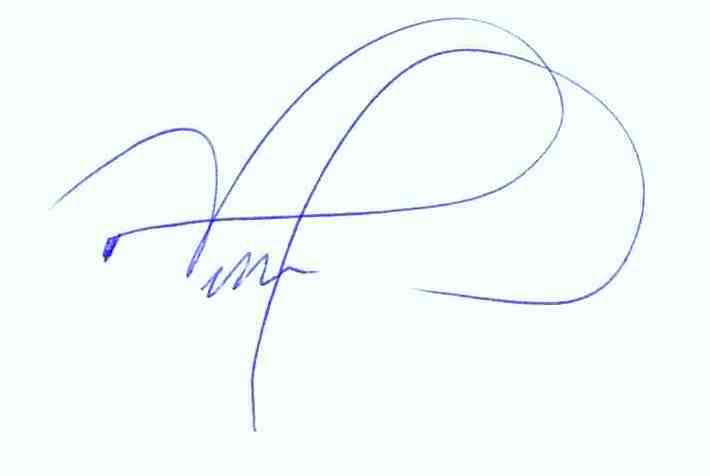 Prefeito Municipal de São João das Missões-MGANEXO II - MINUTA DO CONTRATO ADMINISTRATIVO Contrato Administrativo nº......2021PROCESSO LICTATORIO N° 027/2021PREGÃO ELETRÔNICO N° 013/2021PREAMBULOO MUNICÍPIO DE SÃO JOÃO DAS MISSÕES, Estado de Minas Gerais, inscrito no CNPJ sob o n°: 01.612.486.0001-81, com sede Administrativa na Praça Vicente de Paula, 300, Bairro São Vicente, São João das Missões-MG, denominado simplesmente de “Contratante”, neste ato representado pelo Prefeito Municipal, Sr. Jair Cavalcante Barbosa, ...........................(qualificar)......................– Centro – São João das Missões - MG, e de outro lado a empresa (...............qualificar................), de ora em diante denominada simplesmente “Contratada”, neste ato representado por (..............qualificar............) para Aquisição de equipamento de áudio, material esportivo, uniformes, material pedagógico, materiais gráficos e contratação de serviços de locação e montagem de palco, tenda, telão e serviços de alimentação, para a implantação e desenvolvimento do programa esporte e lazer da cidade PELC, conforme termo de convênio SICONV Nº879830/2018, de acordo com o detalhado no  anexo I – Termo de Referência, conforme solicitação da Secretaria Municipal de Esportes, Juventude e Lazer, objeto do Processo Licitatório 027/2021 – Pregão eletrônico n° 013/2021, com regime de execução indireta – empreitada por preço unitário em observância aos ditames da Lei 8.666/93, Lei 10.520/12 e suas alterações, Lei Complementar nº 123, de 14 de dezembro de 2006, e alterações dada pela Lei Complementar nº 147, de 07 de agosto de 2014  em observância ao teor da justifica, bem como em conformidade com as cláusulas seguintes:DA JUSTIFICATIVA: A presente aquisição destina-se a sanar as necessidades de materiais e serviços para o desenvolvimento do Programa Esporte e Lazer da Cidade – PELC (Povos Indígenas) do município de São João das Missões e atender a demanda da população Indígena Xakriabá, com o acesso a atividades esportivas, recreativas e culturaisCLÁUSULA PRIMEIRA – DOS OBJETOSConstitui objeto deste contrato administrativo a Aquisição de equipamento de áudio, material esportivo, uniformes, material pedagógico, materiais gráficos e contratação de serviços de locação e montagem de palco, tenda, telão e serviços de alimentação, para a implantação e desenvolvimento do programa esporte e lazer da cidade PELC, conforme termo de convênio SICONV Nº879830/2018, conforme descrito no quadro abaixo:CLÁUSULA SEGUNDA – DO VALOR GLOBAL E FORMA DE PAGAMENTO2.1 - Dos preços2.1.1 O Contratante pagará a Contratada, a importância global estimada em R$ .................... (.................................................................) dos itens descritos na clausula primeira. 2.l.2 Os preços referidos na proposta, incluem todos os custos e benefícios decorrentes do fornecimento dos itens, tais como encargos sociais, previdenciário, trabalhista, Finanças, seguro etc, de modo a constituírem a única e total contraprestação pela execução do contrato administrativo.2.2 - Do Pagamento2.2.1 O pagamento das despesas decorrentes, será efetuado pela Tesouraria do Município, através deposito bancário ou TED em nome da Contratada, até o 30° (trigésimo) dia a contar data da emissão da nota fiscal/fatura devidamente empenhada e acompanhada da respectiva autorização de fornecimento.2.2.2 Na nota fiscal deverá constar os dados bancários para depósito do valor devido relativo ao fornecimento do objeto.CLÁUSULA TERCEIRA - DA DOTAÇÃO ORÇAMENTÁRIA3.1 As despesas decorrentes do presente contrato correrão à conta da dotação orçamentária nº  071127.812.0039.2071--Manut. Serviços Esportes Municipais3339030000000-Material de Consumo. Ficha-215071127.812.0039.2071-Manut. Serviços de esportes municipais3339039000000-Outros serviços de terceiros - pessoa jurídica 0124 transferências de convênios 220-8071127.812.0039.3032-Equip. Div. /serv. Esportes municipais3449052000000-Equipamentos e material permanente 0124 transferências de convênios 651-3CLÁUSULA QUARTA - DA VIGENCIA CONTRATUAL4.1 Este contrato terá vigência a contar da data da sua assinatura e encerrar-se-á no dia ....../...../......4.2 O presente contrato administrativo poderá ser prorrogado em observância ao interesse público, em conformidade com o prescrito no art. 57 da Lei 8.666/93.CLÁUSULA QUINTA - DA ALTERAÇÃO CONTRATUAL5.1 A Contratada fica obrigada a aceitar, nas mesmas condições contratuais, somente supressões se fizerem no fornecimento até 25% (vinte e cinco por cento), de acordo com o que preceitua o § 1º do art. 65 da Lei Federal nº 8.666/93, em aos ditames do Decreto Federal nº 7.892/2013, que veda acréscimo de quantitativos.CLÁUSULA SEXTA - DAS RESPONSABILIDADES DO CONTRANTE6.1 Nomear servidor na qualidade de fiscal da execução do contrato administrativo conforme estabelece o art. 67 da Lei 8.666/93, onde dita fiscalização não exime a Adjudicatária de suas responsabilidades.6.2 Constituir a Secretaria Municipal de Esportes, Juventude e Lazer, como “Órgão Gerenciador” do contrato, mediante apoio do Departamento de Licitação.6.3 Notificar, formalmente, à Adjudicatária detentora do Contrato Administrativo quando constatar o declínio no cumprimento das suas obrigações e que venham expor o Município em prejuízo, para as devidas providências corretiva fixando-lhe, nos termos da lei, prazo para apresentação de defesa.6.4 Aplicar as penalidades decorrentes de descumprimento das avenças pactuadas  no Contrato Administrativo em conformidade com o estabelecido no instrumento convocatório/edital e na Lei Federal nº 8.666/93.6.5 Providenciar os devidos pagamentos através da tesouraria do Município, decorrente das despesas efetivamente contraídas, nos prazos avençados, qual seja no prazo de até 30 (trinta) dias a contar da data da nota fiscal devidamente empenhada e acompanhada da respectiva autorização de fornecimento.6.6 Atestar o recebimento dos produtos contratados no documento fiscal correspondente (nota fiscal);6.7 Arcar com as despesas de publicação do extrato do  Contratos Administrativos, bem como dos termos aditivos que venham a ser firmados.CLÁUSULA SÉTIMA - DAS RESPONSABILIDADES DA CONTRATADA7.1 A Adjudicatária detentora do contrato deverá dar início no fornecimento dos objetos mediante recebimento da respectiva autorização de fornecimento, emitidas pelo Departamento de Compra do Município, onde a entrega e a emissão da nota fiscal deverá ser em conformidade com o requisitado na respectiva autorização de fornecimento, não se admitindo fracionamento na entrega dos quantitativos dos objetos descritos na autorização de fornecimento, devendo a entrega ser in loco (sede do Município) por conta e risco da Adjudicatária detentora do contrato, entrega esta que deverá ser realizada no prazo de 05  (cinco) dias a contar da data da autorização de fornecimento, em observância ainda aos  ditames da Lei Federal de Licitação n° 8.666/93 e suas alterações.7.2 Assumir inteira responsabilidade pelas obrigações decorrentes desta licitação avocando para si reparos de quaisquer prejuízos decorrentes de fato supervenientes, isentado a Administração de qualquer co-responsabilidade;7.3 Manter durante toda a vigência do contrato administrativo, em compatibilidade com as obrigações por ele assumidas, todas as condições de habilitação e qualificação exigidas na licitação;7.4 Apresentar durante o prazo de vigência do contrato administrativo, quando solicitado pela Administração, documentos que comprovem estar cumprindo as obrigações para com o fisco na esfera Federal, Estadual, Municipal, FGTS e Trabalhista, objeto de apresentação de Certidões Negativas de Débitos, emitidas com a mesma data ou posterior a data da respectiva nota fiscal. 7.5 Fica vedada ainda à futura Adjudicatária, a negociação de títulos, emitidas contra o Município de São João das Missões/MG, sob qualquer pretexto, em face da celebraçã do contrato por conta do fornecimento dos objetos da presente licitação;7.6 Será objeto de emissão de nota fiscal em conformidade com as exigências do fisco municipal e estadual, sujeitando a Adjudicatária em penalidades legais por descumprimento da obrigação.7.7  Adjudicatária no ato da emissão na nota fiscal deverá mencionar o mesmo número do CNPJ indicado na proposta de preço e nos documentos de habilitação.CLÁUSULA OITAVA - DO CRITERIO DE REAJUSTE DE PREÇOS8.1 Eventual reajustamento de preços só será permitido se houver aumento do preço dos itens desde que homologado pelo órgão federal controlador. CLÁUSULA NONA - DA RESCISÃO9.1 O instrumento contratual firmado em decorrência da presente licitação poderá ser rescindido de conformidade com o disposto nos arts.  80 da Lei nº 8.666/93.9.2 Na hipótese de ocorrer a rescisão administrativa prevista no art. 79, inciso I, da Lei n. 8.666/93, à Administração são assegurados os direitos previstos no art. 80, incisos I a IV, parágrafos 1º a 4º, da Lei citada.CLÁUSULA DÉCIMA - DA FISCALIZAÇÃO10.1 A fiscalização sobre o fornecimento dos serviços da presente licitação será exercida por um representante do Contratante, nos termos do art. 67 da Lei nº 8.666/93.10.2 A fiscalização de que trata o item anterior não exclui, nem reduz a responsabilidade da Adjudicatária, inclusive perante terceiros, por qualquer irregularidade, ou em decorrência de imperfeições técnicas, vícios redibitórios ou emprego de material inadequado ou de qualidade inferior, inexistindo em qualquer circunstância, a co-responsabilidade da Administração ou de seus agentes e prepostos, conforme prevê o art. 70 da Lei nº 8.666/93.10.3 O Contratante se reserva ao direito de rejeitar no todo ou em parte os serviços, se considerados em desacordo com os termos do presente contrato.CLÁUSULA DECIMA PRIMEIRA - DA NOVAÇÃO11.1 Toda e qualquer tolerância por parte do Contratante na exigência do cumprimento do presente contrato administrativo, não constituirá novação, nem muito menos, a extinção da respectiva obrigação, podendo a mesma ser exigida a qualquer tempo.CLÁUSULA DECIMA SEGUNDA - DAS SANÇÕES ADMINISTRATIVAS12.1. Com fundamento nas leis no. 10.520, de 17/07/2002, e no. 8.666, de 21/06/1993, poderão ser aplicadas à Contratada, as sanções abaixo, pela inobservância das condições estabelecidas para o objeto a ser contratado, a saber:Advertência, nos casos de menor gravidade;Suspensão do direito de licitar e impedimento de contratar com a Administração, pelo prazo de até cinco anos, se convocada dentro do prazo de validade de sua proposta e :não assinar o contrato;deixar de entregar documentação exigida no edital;apresentar documentação falsa;ensejar o retardamento da execução de seu objeto;não mantiver a proposta;falhar ou fraudar na execução do objeto;comportar-se de modo inidôneo;b.8. fizer declaração falsa ou cometer fraude fiscal;O atraso injustificado no cumprimento do objeto sujeitará o fornecedor à multa de 0,5% (cinco décimos por cento), por dia que exceder ao prazo fixado, calculada sobre o valor do(s) lotes(s) prejudicado(s) pela conduta da Contratada, até o cumprimento do objeto, obedecendo ao limite máximo de 20% (vinte por cento). Limite que ultrapassado, poderá ensejar a rescisão contratual pela Contratante;Multa de até 20% (vinte por cento) do valor do(s) lote(s) prejudicado(s) pela conduta da Contratada:pela recusa no recebimento da nota de empenho dentro do prazo de validade da contratação;pela não assinatura do contrato e de seus aditivos, no prazo estabelecido no edital;pela entrega do objeto fora das especificações estabelecidas no edital de licitação e seus anexos;Declaração de inidoneidade para licitar ou contratar com a Administração Pública, enquanto perdurarem os motivos determinantes da punição ou até que seja promovida a reabilitação perante a própria autoridade que aplicou a penalidade. Será concedida sempre que o contratado ressarcir a Administração pelos prejuízos resultantes e depois de decorrido o prazo da sanção aplicada, com base no inciso ―b2 acima.A sanção da declaração de idoneidade é de competência exclusiva da Prefeitura de São João das Missões, facultada a defesa do interessado no respectivo processo, no prazo de 10 (dez) dias da abertura de vista, podendo a reabilitação ser requerida após 2 (dois) anos de sua aplicação. As sanções previstas nas alíneas "b" e "e" poderão ser aplicadas também nas hipóteses de que trata o artigo 88 da Lei no 8.666/93.As multas serão cobradas através de descontos da parcela do pagamento mensal devido. Quando aplicada no último mês do pagamento, poderá ser retida do último pagamento devido. Não havendo nenhuma garantia e se o pagamento já houver sido realizado, a multa deverá ser depositada na conta do Município de São João das Missões, pela Contratada, a ser fornecida pela Secretaria Municipal responsável. Tendo o serviço finalizado ou fornecimento realizado e o último pagamento já houver sido realizado, a multa poderá ser cobrada na via judicial /por execução fiscal;No caso da penalidade de multa, em face dos elevados custos administrativos dos processos para análises e aplicação de sanções, o valor mínimo da multa aplicada será de R$ 1.000,00 (um mil reais).As penalidades serão obrigatoriamente registradas no SICAF e, nos casos de suspensão de licitar, o Licitante / Contratado deverá ser descredenciado por igual período, sem prejuízo das multas previstas no Edital e das demais cominações legais.Será assegurado ao licitante/fornecedor, previamente à aplicação das penalidades mencionadas, o direito ao contraditório e à ampla defesa.A aplicação de uma das penalidades previstas neste item não exclui a possibilidade de aplicação de outras.A imposição de qualquer sanção administrativa à Contratada implica na impossibilidade de emissão, em favor da empresa, de Atestado de Capacidade Técnica, pelo período de 2 (dois) anos, contados da data da imposição da sanção pelo Município de São João das Missões.CLÁUSULA DÉCIMA TERCEIRA - DA VINCULAÇÃO 13.1 As partes contratantes ficam vinculadas aos termos do anexo I - Termo de Referência e ao valor da proposta comercial de preço, bem como ao teor da Lei Federal nº 10.520/02, da Lei Federal de Licitação n° 8.666/93 e ao teor do presente contrato administrativo para todos os efeitos legais e de direito.CLÁUSULA DÉCIMA QUARTA - DAS DISPOSIÇÕES GERAIS14.1 É vedado às partes transferir a terceiros qualquer ou obrigação prevista neste instrumento contratual, sem prévio acordo devidamente homologado pelas partes.CLÁUSULA DÉCIMA QUINTA - DA PUBLICAÇÃO   15.1 É de total responsabilidade da Administração, efetuar a publicação do extrato do contrato administrativo, dentro do prazo legal, conforme determina a legislação pertinente.  CLÁUSULA DÉCIMA SEXTA - DOS CASOS OMISSOS16.1 Os casos omissos, assim como as dúvidas, serão resolvidos com base na Lei nº 8.666/93, com alterações introduzidas pela Lei nº 8.883/94, cujas normas ficam incorporadas ao presente instrumento, ainda que delas não se faça aqui menção expressa.CLÁUSULA DÉCIMA SÉTIMA - DO FORO17.1 As partes elegem o foro da Comarca de Manga/MG, para dirimir quaisquer questões decorrentes da execução do presente Contrato.E por estarem justos e contratados, assinam o presente instrumento em 03 (três) vias de igual teor e forma, juntamente com 02 (duas) testemunhas que a tudo assistiram e também assinam.São João das Missões (MG), ........ de ......................  de 2021_________________________                                  _____________________________Jair Cavalcante Barbosa                                                              NomePrefeito Municipal                                                                         EmpresaTestemunhas: 1........................................................... 2.....................................................	ANEXO III - DECLARAÇÃO DE CONHECIMENTO DOS DITAMES DO INSTRUMENTO CONVOCATÓRIO/EDITAL E SEUS ANEXOSPROCESSO LICITATORIO Nº: 027/2021PREGÃO ELETRÔNICO Nº: 013/2021D E C L A R A Ç Ã O Para efeito da licitação em epigrafe, o signatário da presente declaração, abaixo assinado, em nome da empresa (................... qualificar.........), e em conformidade com o disposto na lei federal de licitação n° 8.666/93 “Declara” que:Tomou conhecimento e concorda com todas as condições estabelecida no instrumento convocatório/edital e seus anexos, objeto do Processo Licitatório n°: 027/2021 – Pregão eletrônico n °: 013/2021, e que não existe fato impeditivo quanto a participação da empresa qualificada acima em participar no certame até a presente data, bem como devemos declará-los caso venha a ocorrer durante a execução do futuro contrato administrativo, caso a mesma seja declarada vencedora do certame; b) no tocante aos requisitos de habilitação e que toda “Documentação/habilitação”, apresentada são de nossa autoria e responsabilidade e que nos preços apresentados em nossa “Proposta Comercial” estão inclusos todas as obrigações financeiras dentre elas encargos sociais e trabalhistas, bem como os demais constantes do referido instrumento licitatório e seus anexos;c) sob pena de ação penal que nenhum dirigente, gerente ou sócio, responsável técnico, membro do corpo técnico ou administrativo da declarante, pertence ao quadro temporário ou permanente da Prefeitura Municipal de São João das Missões - MG;d) renuncia a qualquer indenização ou compensação, a qualquer título ou pretexto, em decorrência da participação desta empresa na supramencionada licitação; e) não obstante, declara ainda sob pena da lei que não foi considerada inidônea para licitar ou contratar com a Administração Pública nas esferas Municipais, Estaduais e/ou Federal f) Que assume inteira RESPONSABILIDADE pela autenticidade de todos os documentos apresentados, e compromete-se a manter, durante a execução do Contrato, em compatibilidade com as obrigações assumidas, todas as condições de habilitação e qualificação exigidas na licitação; tem conhecimento e se submete ao disposto na Lei Federal nº 8.078, de 11 de setembro de 1990- Código de Defesa do Consumidor, bem como ao Edital e Anexos deste pregão; Por ser a expressão da verdade, assinamos a presente para um só efeito.Local/Data ;......./............................/..............Nome do signatárioCPF n°: >>>ANEXO IV - DECLARAÇÃO DE CUMPRIMENTO DO INCISO XXXIII DO ART. 7º DA CONSTITUIÇÃO FEDERALPROCESSO LICITATÓRIO Nº 027/2021 PREGÃO ELETRÔNICO Nº 013/2021 SÍNTESE DO OBJETO: AQUISIÇÃO DE EQUIPAMENTO DE ÁUDIO, MATERIAL ESPORTIVO, UNIFORMES, MATERIAL PEDAGÓGICO, MATERIAIS GRÁFICOS E CONTRATAÇÃO DE SERVIÇOS DE LOCAÇÃO E MONTAGEM DE PALCO, TENDA, TELÃO E SERVIÇOS DE ALIMENTAÇÃO, PARA A IMPLANTAÇÃO E DESENVOLVIMENTO DO PROGRAMA ESPORTE E LAZER DA CIDADE PELC, CONFORME TERMO DE CONVÊNIO SICONV Nº879830/2018DECLARAÇÃOA empresa .............................., inscrita no CNPJ sob o nº..................., por intermédio de seu representante o(a) Sr(a)...................................., portador(a) da Carteira de Identidade nº............................ e do CPF nº ........................., DECLARA, para fins do disposto no inciso V do art. 27 da Lei nº 8.666, de 21 de junho de 1993, acrescido pela Lei nº 9.854, de 27 de outubro de 1999, que não emprega menor de dezoito anos em trabalho noturno, perigoso ou insalubre e não emprega menor de dezesseis anos.Ressalva: emprega menor, a partir de quatorze anos, na condição de aprendiz .Local/data......... de ..................... de ..................(Assinatura representante legal)ANEXO V – DECLARAÇÃO  DE ENQUADRAMENTO EM REGIME DE TRIBUTAÇÃO DE MICROEMPREENDEDOR INDIVIDUAL – MEI, MICROEMPRESA - ME OU EMPRESA DE PEQUENO PORTE -EPPPROCESSO LICITATÓRIO Nº 027/2021 PREGÃO ELETRÔNICO Nº 013/2021SÍNTESE DO OBJETO: AQUISIÇÃO DE EQUIPAMENTO DE ÁUDIO, MATERIAL ESPORTIVO, UNIFORMES, MATERIAL PEDAGÓGICO, MATERIAIS GRÁFICOS E CONTRATAÇÃO DE SERVIÇOS DE LOCAÇÃO E MONTAGEM DE PALCO, TENDA, TELÃO E SERVIÇOS DE ALIMENTAÇÃO, PARA A IMPLANTAÇÃO E DESENVOLVIMENTO DO PROGRAMA ESPORTE E LAZER DA CIDADE PELC, CONFORME TERMO DE CONVÊNIO SICONV Nº879830/2018.D E C L A R A Ç Ã OA Empresa 		_, inscrita no CNPJ sobn.º 	, com sede na 	_, DECLARA para todos os fins de direito, especificamente para participação na licitação sob modalidade Pregão Eletrônico n.º 013 / 2021, que estou(amos) sob o regime de Microempreendedor Individual – MEI ou Microempresa - ME ou Empresa de Pequeno Porte - EPP, para efeito do disposto na Lei Complementar n.º123/2006.Pôr ser a expressão da verdade firmo a presente declaração em uma via e para um só efeito.Local/Data,......de.................de ..........---------------------------------------Assinatura do DeclaranteANEXO VI – DECLARAÇÃO DE INEXISTENCIA DE INIDONEIDADE PARA CONTRATAR COM A ADMINISTRAÇÃO PUBLICAPROCESSO LICITATÓRIO Nº 027/2021 PREGÃO ELETRÔNICO Nº 013/2021SÍNTESE DO OBJETO: AQUISIÇÃO DE EQUIPAMENTO DE ÁUDIO, MATERIAL ESPORTIVO, UNIFORMES, MATERIAL PEDAGÓGICO, MATERIAIS GRÁFICOS E CONTRATAÇÃO DE SERVIÇOS DE LOCAÇÃO E MONTAGEM DE PALCO, TENDA, TELÃO E SERVIÇOS DE ALIMENTAÇÃO, PARA A IMPLANTAÇÃO E DESENVOLVIMENTO DO PROGRAMA ESPORTE E LAZER DA CIDADE PELC, CONFORME TERMO DE CONVÊNIO SICONV Nº879830/2018.D E C L A R A Ç Ã OA empresa.......(.... qualificar.......), através do seu signatário/representante legal.............(.....qualificar......), abaixo assinado, “Declara” que não está sob efeito de nenhuma “declaração de inidoneidade para contratar com a Administração Pública na esfera federal, estadual ou municipal, nos termos do Inciso IV, do Art. 87, da Lei nº 8.666, de 21 de junho de 1.993, bem como que comunicará qualquer fato ou evento superveniente à entrega dos documentos da habilitação que venha alterar a atual situação quanto à capacidade jurídica, técnica, regularidade fiscal e idoneidade econômico financeira. Não obstante, “Declara” ainda, que está ciente que a falsidade das informações fornecidas pode acarretar devolução dos recursos financeiros recebidos, acrescidos de juros e correção monetária, sem prejuízo de outras penalidades previstas em lei.Pôr ser a expressão da verdade firmo a presente declaração em uma via e para um só efeito.Local/Data,......de.................de ..........---------------------------------------Assinatura do DeclaranteMODELO - CARTA DE CREDENCIAMENTO DE REPRESENTAÇÃOÀPrefeitura Municipal de São João das MissõesAt. Pregoeiro Oficial do MunicípioSÃO JOÃO DAS MISSÕES-MGPrezado Senhor,A empresa...................(qualificar)..............., credencia o Sr. (......... qualificar...............) para representá-la em todos os atos e reuniões relativas à Licitação, inerente ao Processo Licitatório n°: 027/2021 – Pregão eletrônico n° 013/2021, que tem como objeto a Aquisição de equipamento de áudio, material esportivo, uniformes, material pedagógico, materiais gráficos e contratação de serviços de locação e montagem de palco, tenda, telão e serviços de alimentação, para a implantação e desenvolvimento do programa esporte e lazer da cidade PELC, conforme termo de convênio SICONV Nº879830/2018.Não obstante certifica que o mesmo esta autorizado a assinar atas, rubricar documentações e proposta comercial , assinar contratos e apresentar instrumento de interposição de recursos e contestações, receber intimações e notificações, desistir expressamente dos prazos recursais, enfim, praticar todos os atos necessários objeto do Processo Licitatório em referência. Local/Data ______________, __ de _____________ de ......_________________________________________Assinatura do signatário(Reconhecer firma em cartório)MODELO DE - PROPOSTA COMERCIAL DE PREÇOSLocal/Data; ............................. ,...... de ..................... de 2021.À Prefeitura Municipal de São João das MissõesAtt. Pregoeiro Oficial do MunicípioSÃO JOÃO DAS MISSÕES/MGPrezado Senhor, A Empresa ..........(qualificar)............, através do seu procurador Sr..................(qualificar).............. declara que esta ciente dos ditames do instrumento licitação/edital e seus anexos, inerente ao Processo Licitatório n° 027/2021 – Pregão eletrônico n° 013/2021 e, não obstante vem mui respeitosamente, apresentar proposta comercial de preços a Aquisição de equipamento de áudio, material esportivo, uniformes, material pedagógico, materiais gráficos e contratação de serviços de locação e montagem de palco, tenda, telão e serviços de alimentação, para a implantação e desenvolvimento do programa esporte e lazer da cidade PELC, conforme termo de convênio SICONV Nº879830/2018, em atendimento à solicitação da Secretaria Municipal de Esportes, Juventude e Lazer conforme detalhado abaixo e, em observância ao que prescreve conforme detalhado no anexo I – termo de referencia e em conformidade com o detalhado no anexo II – minuta do contrato.VALOR GLOBAL PROPOSTO:R$         ( 	)PRAZO DE VALIDADE DAPROPOSTA: ( ) dias, contados da data de sua apresentação (prazo não inferior a 60 dias, conformeEdital).A proposta deverá ser formulada em conformidade com a especificação técnica do objeto, somente será aceito objeto com a mesma especificação descrita no edital e anexos.Indicar a marca do item cotado.Será admitido no preço unitário o fracionamento de centavo(s) até duas casas decimais. Declaração: A empresa, por intermédio de seu representante legal abaixo identificado, para todos os efeitos legais e administrativos, sob as penas da lei, DECLARA: Que se responsabiliza pelas transações efetuadas em seu nome, assumindo como firmes e verdadeiras suas propostas e lances, inclusive os atos praticados diretamente ou por seu representante, não cabendo à PREFEITURA MUNICIPAL responsabilidade por eventuais danos decorrentes de uso indevido da senha, ainda que por terceiros. Declara ainda, que nos preços cotados estão incluídos todas as despesas, tributos e encargos de qualquer natureza incidentes sobre o objeto do Edital, nada mais sendo lícito pleitear a esse título. Local e data.Assinatura Obs: Utilizar papel timbrado ou carimbo com CNPJ da Empresa.RECEBIMENTO	DAS PROPOSTAS:Início às 08h30min do dia 27/04/2021 até às 08h30min do dia 12/05/2021.INÍCIO	DA	SESSÃO	DE DISPUTA DEPREÇOS:às 09h00min do dia 12/05/2021.REFERÊNCIA DE TEMPO:horário de Brasília (DF).ENDEREÇO ELETRÔNICO:http://comprasbr.com.br.ITEMDESCRIÇÃOQUANT.UNIDADEVALOR MÉDIO COTADOVALOR MÉDIO COTADOITEMDESCRIÇÃOQUANT.UNIDADEVALORUNITÁRIOVALOR TOTAL1Apito, material plástico, aplicação esporte, tipo profissional, tamanho médio, tipo fox.16Unid.R$ 33,61R$ 537,762Bola de Futebol de Campo (64 a 66 cm), Indicada para categoria infantil. Material:poliutireno, câmara de Bútil, categoria Infantil. 64 - 66 cm, 350 - 390 g.16Unid.R$ 95,60R$ 1.529,603Bola de Futebol de Campo (68 a 70 cm),Indicada para categoria adulto. Material: poliuretano, câmara de bútil, categoria adulto, tamanho circunferência 68-70 cm, peso 410-450 g.16Unid.R$ 98,93R$ 1.582,884Bola de Futsal adulto (a partir do sub-15),Indicada para categoria adulto. Material: poliuretileno, câmara butil, miolo removível, adulto masculino e feminino, Sub-20, Sub-17 e Sub-15 . Circunferência: 61 a 64 cm e 410 a 440 g de massa.16Unid.R$ 93,60R$ 1.497,605Bola de Futsal infantil (sub-13), Indicada para categoria infantil (sub-13). Material:poliuretileno, câmara butil, miolo removível, Sub 13. Circunferência: 55 a 59 cm e 350 a 380 g de massa.16Unid.R$ 90,29R$ 1.444,646Bola de Futsal iniciação (sub-9), Indicada para categoria iniciação (sub-9) Material: poliuretileno, câmara butil, do Sub-9 ao sub 11. Circunferência: 50 a 53 cm e 250 a 280 g de massa.16Unid.R$ 86,93R$ 1.390,887Bola de Futsal Mirim (sub-11), Indicada para categoria mirim (sub-11). Material: em poliuretileno, câmara butil, Sub-11 e Sub-13 . Circunferência: 50 a 55 cm e 300 a 350 g de massa.16Unid.R$ 86,27R$ 1.380,328Bomba de inflar, confeccionada em material sintético com aproximadamente 20 cm; agulha 4 cm; peso 100 gramas e mangueira aproximadamente 18 cm05Unid.R$ 26,92R$ 134,609Cone demarcatório (disco/chapéu chinês) - 6,5cm de altura e 19,5cm de diâmetro. Material plástico flexível.8ParR$ 11,23R$ 89,8410Cone grande para sinalização, confeccionado em composto sintético. 75 cm de altura.26ParR$ 48,62R$ 1.264,1211Cone médio  para sinalização, confeccionado em composto sintético. 50 cm de altura.26ParR$ 22,97R$ 597,2212Cone pequeno para sinalização, confeccionado em composto sintético. 23 cm de altura.26Unid.R$ 10,33R$ 268,5813Cronômetro, material carcaça plástico abs, tipo bolso, tipo mostrador digital, funcionamento bateria, características adicionais com alarme.8Unid.R$ 32,65R$ 261,2014Rede Futebol de Campo (par) confeccionada em corda trançada de monofilamento, 100% polietileno (PE) 100 % extra virgem e proteção aos raios Ultravioleta (UV). Vista Frontal (7,50m comprimento 2,50m altura) Vista Lateral (2,50 m altura 2,00 m profundidade inferior (baixo) e 0,85 cm profundidade superior (cima) com malha (espaçamento) de 14x14cm corda com 4,5 mm de espessura, na cor branca.8ParR$ 443,96R$ 3.551,6815Rede futsal/handebol (par) confeccionada em corda trançada de monofilamento, 100% polietileno (PE) 100 % extra virgem com alto padrão de qualidade e proteção aos raios ultravioleta (UV). Vista Frontal (3,20m comprimento 2,10m altura) Vista Lateral (2,10 m altura 1,00 m profundidade inferior (baixo) e 0,60 cm profundidade superior (cima) com malha (espaçamento) de 10x10cm corda com 4mm de espessura, na cor branca.8ParR$ 220,43R$ 1.763,4416Saco para guardar bolas, com capacidade para 15 a 20 bolas.12Unid.R$47,53R$ 570,3617Peteca Penas Brancas - Oficial40Unid.R$ 12,25R$ 490,0018Caixa amplificada multiuso com Bluetooth USB – reproduz MP3/WMA Controle Remoto funções USB Entrada SD CARD – reproduz MP3/WMA Rádio AM/FM – memoriza até 18 estações, com 04 entradas para microfone, 02 P10 guitar, 01 P10 órgão / teclado (KEYB) 01 auxiliar Potência máxima : 100 W RMS alimentação: 127 – 220 V4Unid.R$ 972,37R$ 3.889,4819Microfone duplo sem fio hd - com recptor uhf e display digital. Cabo de ligação. Antena telescopia de recepção. Alcance médio: 100 metros, Frequência de Transmissão: 190-850MHz UHF; Resposta de Frequência: 20Khz (+- 3dB); Relação de Sinal: 80dB; Sensibilidade: 6uV; Saída de Áudio: 300mV; Canais de Recepção: 3ch; Voltagem do Receptor: 110V/220V; Alimentação Microfone: 8 Pilhas AA Recarregáveis (Inclusas); 3 Saídas P10 (Saída A, Saída B, MIX). Manual em português. Garantia mínima de 12 meses.4Unid.R$ 664,03R$ 2.656,1220Colete 100 % Poliéster, dupla face, elástico encapado e debrum nas laterais, sendo: 64 cm de altura a partir da gola x 42 cm de largura (+ 10cm de elástico). Características adicionais: logomarca dos parceiros em transfer. PP, P, M, G e GG600Unid.R$ 26,97R$ 16.182,0021Camiseta PP, P, M, G e GG material malha de algodão com Poliester. logomarca dos parceiros em transfer.120Unid.R$ 31,63R$ 3.795,6022Banner (em lona com ilhós, 2,50 x 2,0m).04Unid.R$ 277,67R$ 1.110,6823Faixas (confecção de faixas em tecido serifrafia) 4,48 x 0,80.06Unid.R$ 101,00R$ 606,0024Panfletos2000Unid.R$0,31R$ 620,0025EVA, folha em EVA, cores sortidas, 40 x 60 cm600Unid.R$1,50R$900,0026Cordão aliança de algodão nº 08 rolo com 100 metros20RoloR$4,15R$83,0027Cola adesivo instantâneo indstrial 20 g – 793 tekbond60Unid.R$11,37R$682,0028Verniz Spray incolor 400ml40Unid.R$29,82R$1.192,8029 Tinta Tecido, 250 g, varias cores. Acrilex200Unid.R$10,75R$2.150,0030Pincel Artisitico30kitR$13,50R$405,0031Cabeça de Boneca porcelana com brinco kit 10 unidades10kitR$87,83R$878,3032Tesoura grande uso geral100Unid.R$11,53R$1.153,0033Miçangas, bolinhas vermelhas, pretas, amarelas, verde, azul. Pct ½ kg06PctR$59,07R$354,4234 Miçangas, pesca tambaqui, pacu, bolinhas de futebol. Pct 100 Unidades04PctR$120,33R$481,3235Cordão durável, 50 metro encerado 0.45mm de couro fino para artesanato.30Unid/RoloR$44,73R$1.341,9036Palito de coco para prender cabelo, durável, pacote 100 unidades.02PctR$117,50R$235,0037Anilina a álcool, corante concentrado com alto poder de tingimento/solúvel em álcool e em água morna.40Unid.R$6,45R$258,0038Verniz Acrílico brilhante Acrilex  100 ml08Unid.R$16,13R$129,0439Linha Artpesca, 0,40mm branca contém: 1 rolo com 100 metros; ideal para artesanato, bijuterias. 100Unid.R$39,42R$3.942,0040Kit Lanche composto: 01 CACHORRO QUENTE + SUCO OU REFRIGERANTE (250ML ).2.400Unid.R$ 6,97R$ 16.720,0041Palco Pequeno Porte; Palco em estruturas de ferro com Q30(BOX TRUSS), com medidas de 06 metros de frente, 5 metros de profundidade, cobertura em duas águas com 4 metros de altura.1    DiáriaR$ 2.150,00R$ 2.150,0042Tenda Tipo Chapéu de Bruxa; Conjunto com 6 tendas) medindo 6,00 x 6,00 metros1DiáriaR$ 1.350,00R$ 1.350,00  43Telão de 205; medido 4,00 x 5,00 metros1DiáriaR$ 1.650,00R$ 1.650,00VALOR TOTAL R$ 83.270,58VALOR TOTAL R$ 83.270,58VALOR TOTAL R$ 83.270,58VALOR TOTAL R$ 83.270,58VALOR TOTAL R$ 83.270,58VALOR TOTAL R$ 83.270,58ITEMQTDUNIDDESCRIÇÃO DOS OBJETOSVR UNITVR. TOTAL0102Valor Global estimado>>>>>>>>>>>>>>>>>>>>>>>>>>>>>>>>>>>Valor Global estimado>>>>>>>>>>>>>>>>>>>>>>>>>>>>>>>>>>>Valor Global estimado>>>>>>>>>>>>>>>>>>>>>>>>>>>>>>>>>>>Valor Global estimado>>>>>>>>>>>>>>>>>>>>>>>>>>>>>>>>>>>Valor Global estimado>>>>>>>>>>>>>>>>>>>>>>>>>>>>>>>>>>>ITEMQTDUNIDDESCRIÇÃO DO OBJETOVR UNIT.VR TOTAL0102Valor global estimado>>>>>>>>>>>>>>>>>>>>>>>>>>>>>Valor global estimado>>>>>>>>>>>>>>>>>>>>>>>>>>>>>Valor global estimado>>>>>>>>>>>>>>>>>>>>>>>>>>>>>Valor global estimado>>>>>>>>>>>>>>>>>>>>>>>>>>>>>Valor global estimado>>>>>>>>>>>>>>>>>>>>>>>>>>>>>